    Бушуйская основная школа –филиал муниципального бюджетного общеобразовательного учреждения «Кириковская средняя школа»АДАПТИРОВАННАЯ ПРОГРАММАпо предмету «Изобразительное искусство» для учащихся 6 класса Бушуйской основной школаы-филиала муниципального бюджетного общеобразовательного учреждения «Кириковская средняя школа»Составил: Мухамедрахимова Маргарита Шамилевна 2019-2020 учебный год1. ПОЯСНИТЕЛЬНАЯ ЗАПИСКА.Изменение социокультурных условий требует совершенствования структуры и содержания образования в школе, что в свою очередь ведет к поиску новых подходов к преподаванию искусств, позволяющих целенаправленно решать современные задачи художественного образования, эстетического воспитания и развития личности.Образовательная область «Искусство» (предмет «Изобразительное искусство») ставит цель курса: формирование у учащихся эстетического отношения к миру на основе визуальных художественных образов, реализации художественно-творческого потенциала.Адаптированная рабочая программа по изобразительному искусству для учащихся с задержкой психического развития в 6 классах подготовленной на основе обязательного минимума содержания основного общего образования , и отражает один из основных видов художественного творчества людей , эстетического осмысления ими действительности - изобразительное искусство Посредством образного отражения предметов и явлений действительности рисунок , живопись , декоративно –прикладное искусство , скульптура помогают детям познавать окружающий мир , видеть в нем красоту, формировать свои эстетические потребности и развивать художественные способности.Основные задачи предмета «Изобразительное искусство»:- формирование опыта смыслового и эмоционально-ценностного восприятия визуального образа реальности и произведений искусства;- освоение художественной культуры как формы материального выражения в пространственных формах духовных ценностей;- формирование понимания эмоционального и ценностного смысла визуально-пространственной формы;- развитие творческого опыта как формирование способности к самостоятельным действиям в ситуации неопределенности;- формирование активного, заинтересованного отношения к традициям культуры как к смысловой, эстетической и личностно-значимой ценности;- воспитание уважения к истории культуры своего Отечества, выраженной в ее архитектуре, изобразительном искусстве, в национальных образах предметно-материальной и пространственной среды и понимании красоты человека;- развитие способности ориентироваться в мире современной художественной культуры;- овладение средствами художественного изображения как способом развития умения видеть реальный мир, как способностью к анализу и структурированию визуального образа на основе его эмоционально-нравственной оценки;- овладение основами культуры практической работы различными художественными материалами и инструментами для эстетической организации и оформления школьной, бытовой и производственной среды. Согласно учебному плану Бушуйская основная школа-филиал муниципального бюджетного общеобразовательного учреждения «Кириковская средняя школа» всего на изучение учебного предмета «Изобразительное искусство» в 6 классе отводится следующее количество часов:количество часов в неделю – 1 час;количество часов в год – 35 часов..2.Планируемые результатыУчащиеся должны:- знать о месте и значении изобразительных искусств в жизни человека и общества;- знать о существовании изобразительного искусства во все времена, иметь представления о многообразии образных языков искусства и особенностях видения мира в разные эпохи;- понимать взаимосвязь реальной действительности и ее художественного  изображения в искусстве, ее  претворение в художественный образ;- знать основные виды и жанры изобразительного искусства, иметь представление об основных этапах развития портрета, пейзажа и натюрморта в истории искусства;- называть имена выдающихся художников и произведения искусства в жанрах портрета, пейзажа и натюрморта в мировом и отечественном искусстве;- понимать особенности творчества и значение в отечественной культуре  великих  русских художников-пейзажистов,  мастеров портрета и   натюрморта;- знать основные средства художественной выразительности в изобразительном искусстве (линия, пятно, тон, цвет, форма, перспектива), особенности ритмической организации изображения;- знать разные художественные материалы, художественные техники и их значение в создании художественного образа;- пользоваться красками (гуашь и акварель), несколькими графическими материалами (карандаш, тушь), обладать первичными навыками лепки, уметь использовать коллажные техники;- видеть конструктивную форму предмета, владеть первичными навыками плоского и объемного изображений предмета и группы предметов;  знать общие правила построения головы человека; уметь пользоваться начальными правилами линейной и воздушной перспективы;- видеть и использовать в качестве средств выражения соотношения пропорций, характер освещения, цветовые отношения при изображении с натуры, по представлению и по памяти;- создавать творческие композиционные работы в разных материалах с натуры, по памяти и по воображению;- активно воспринимать произведения искусства и аргументированно анализировать разные уровни своего восприятия, понимать изобразительные метафоры и видеть целостную картину мира, присущую произведению искусства.3. СОДЕРЖАНИЕ КУРСА.6 класс4.ТЕМАТИЧЕСКОЕ ПЛАНИРОВАНИЕ С УКАЗАНИЕМ КОЛИЧЕСТВА ЧАСОВ НА ОСВОЕНИЕ КАЖДОЙ ТЕМЫ.6 классНеобходима коррекция расписания в мае 2020г. на 1 час5.Список литературы, используемой при оформлении рабочей программы1.Изобразительное искусство. Рабочие программы. Предметная линия учебников под редакцией Б. М. Неменского. 5—9 классы: пособие для учителей общеобразовательных учреждений / Б. М. Неменский, Л. А. Неменская, Н. А. Горяева, А. С. Питерских; под ред. Б. М. Неменского. — М., 2012.2.Неменская, Л. А. Изобразительное искусство. Искусство в жизни человека. 6 класс: учебник для общеобразовательных учреждений / Л. А. Неменская ; под ред. Б. М. Неменского. - М. : Просвещение, 2012СОГЛАСОВАНО:Заместитель директора по учебно-воспитательной работе 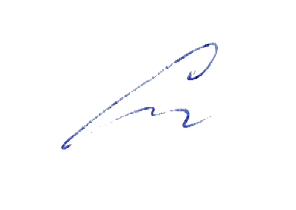 Сластихина Н.П.______«30» августа 2019 г.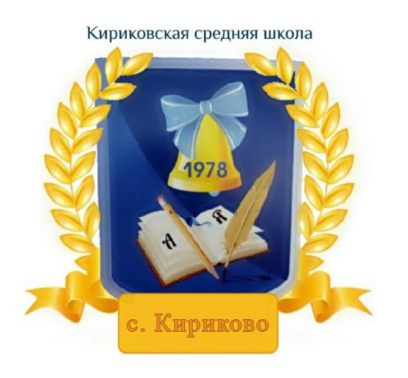 УТВЕРЖДАЮ: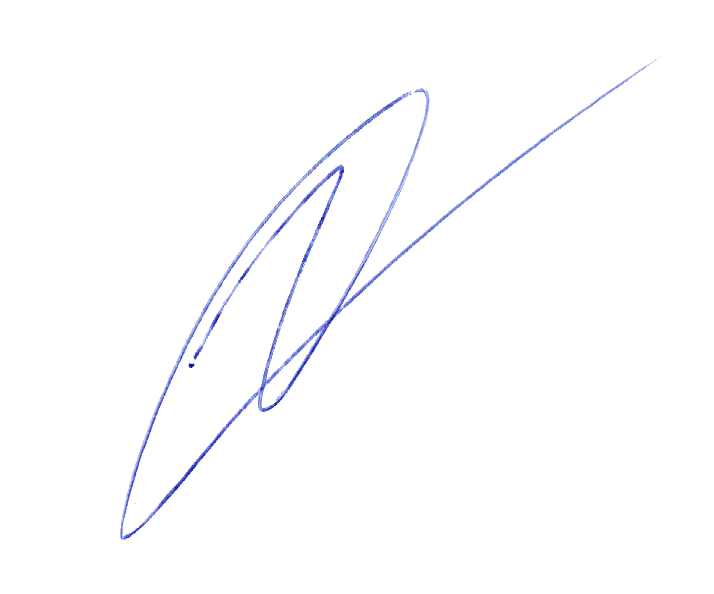 Директор муниципального бюджетного общеобразовательного учреждения «Кириковская средняя школа» 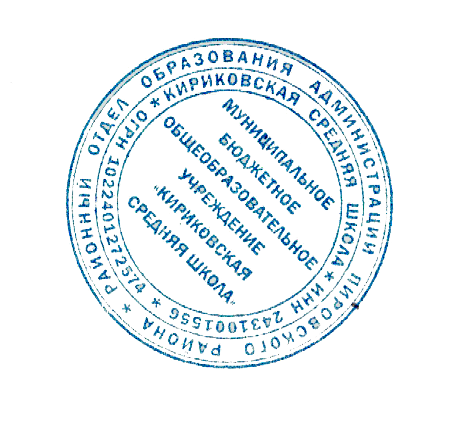 Ивченко О.В. _______«30» августа 2019 г.№Раздел Количество часов1Виды изобразительного искусства и основы образного языка 92Мир наших вещей. Натюрморт 73Вглядываясь в человека. Портрет 104Человек и пространство. Пейзаж 95Всего 35№ТемыХарактеристика основных видов деятельности учащихся (на уровне учебных действий)Дата проведенияВиды изобразительного искусства и основы образного языкаВиды изобразительного искусства и основы образного языка1Изобразительное искусство. Семья пространственных искусств.Развивать композиционные навыки, чувство ритма, вкус в работе с художественными материалами.6.092Художественные материалы.Учиться рассматривать, сравнивать и обобщать пространственные формы.13.093Рисунок — основа изобразительного творчества.Овладевать навыками размещения рисунка в листе.20.094Линия и ее выразительные возможности. Ритм линий.Овладевать навыками работы с графическими материалами в процессе выполнения творческих заданий.27.095Пятно как средство выражения. Ритм пятенОбъяснять понятия: цветовые отношения, теплые и холодные цвета, цветовой контраст, локальный цвет, сложный цвет. 4.106Цвет. Основы цветоведения.Объяснять понятия: цветовые отношения, теплые и холодные цвета, цветовой контраст, локальный цвет, сложный цвет. 11.107Цвет в произведениях живописи.Объяснять понятия: цветовые отношения, теплые и холодные цвета, цветовой контраст, локальный цвет, сложный цвет.18.108Объемные изображения в скульптуре.Объяснять понятия: цветовые отношения, теплые и холодные цвета, цветовой контраст, локальный цвет, сложный цвет.25.102 четверть 2 четверть 2 четверть 2 четверть 9Основы языка изображения.Различать и называть теплые и холодные оттенки цвета.8.11Мир наших вещей. Натюрморт Мир наших вещей. Натюрморт 10Реальность и фантазия в творчестве художника.Приобретать навыки работы графическими и живописными материалами в процессе создания творческой работы.15.1111Изображение предметного мира — натюрморт.Приобретать навыки работы графическими и живописными материалами в процессе создания творческой работы.22.1112Понятие формы. Многообразие форм окружающего мира.Развивать навык колористического восприятия художественных произведений, умение любоваться красотой цвета в произведениях искусства и в реальной жизни.29.1113Изображение объема на плоскости и линейная перспектива.Узнавать о разных способах изображения предметов (знаковых, плоских, символических, объемных и т. Д.) в зависимости от целей художественного изображения.6.1214Освещение. Свет и тень.Узнавать о разных способах изображения предметов (знаковых, плоских, символических, объемных и т. Д.) в зависимости от целей художественного изображения.13.1215Натюрморт в графике.Отрабатывать навык плоскостного силуэтного изображения обычных, простых предметов (кухонная утварь).20.1216Цвет в натюрморте.Выразительные возможности натюрмортаОтрабатывать навык плоскостного силуэтного изображения обычных, простых предметов (кухонная утварь).27.123 четверть 3 четверть 3 четверть 3 четверть Вглядываясь в человека. ПортретВглядываясь в человека. Портрет17Образ человека — главная тема в искусстве.Знакомиться с великими произведениями портретного искусства разных эпох и формировать представления о месте и значении портретного образа человека в искусстве.17.0118Конструкция головы человека и ее основные пропорции.Знакомиться с великими произведениями портретного искусства разных эпох и формировать представления о месте и значении портретного образа человека в искусстве.24.0119Изображение головы человека в пространстве.Формировать представление об истории портрета в русском искусстве, называть имена нескольких великих художников-портретистов.31.0120Портрет в скульптуре.Формировать представление об истории портрета в русском искусстве, называть имена нескольких великих художников-портретистов.7.0221Графический портретный рисунок.Уметь различать виды портрета(парадный и лирический портрет).14.0222Сатирические образы человека.Приобретать представления о конструкции, пластическом строении головы человека и пропорциях лица.21.0223Образные возможности освещения в портрете.Овладевать первичными навыками изображения головы человека в процессе творческой работы.28.0224Роль цвета в портрете.Приобретать представления о способах объемного изображения головы человека.6.0325Великие портретисты прошлого.Приобретать представления о способах объемного изображения головы человека.13.0326Портрет в изобразительном искусстве XX века.Создавать зарисовки объемной конструкции головы.20.034 четверть 4 четверть 4 четверть 4 четверть Человек и пространство. ПейзажЧеловек и пространство. Пейзаж27Жанры в изобразительном искусстве.Знать и называть жанры в изобразительном искусстве.3.0428Изображение пространства.Рассуждать о том, как, изучая историю изобразительного жанра, мы расширяем рамки собственных представлений о жизни, свой личный жизненный опыт.10.0429Правила построения перспективы. Уметь рассуждать о месте и значении изобразительного искусства в культуре, в жизни общества, в жизни человека.17.0430Воздушная перспектива.Уметь рассуждать о месте и значении изобразительного искусства в культуре, в жизни общества, в жизни человека.24.0431Пейзаж — большой мир.Получать представление о взаимосвязи реальной действительности и ее художественного отображения, ее претворении в художественный образ.8.0532Пейзаж настроения. Природа и художник.Объяснять творческий и деятельностный характер восприятия произведений искусства на основе художественной культуры зрителя.15.0533Пейзаж в русской живописи..Узнавать и называть авторов известных произведений, с которыми познакомились в течение учебного года.22.0534Пейзаж в графике.Участвовать в беседе по материалу учебного года.29.0535Городской пейзаж.Участвовать в обсуждении творческих работ учащихся.